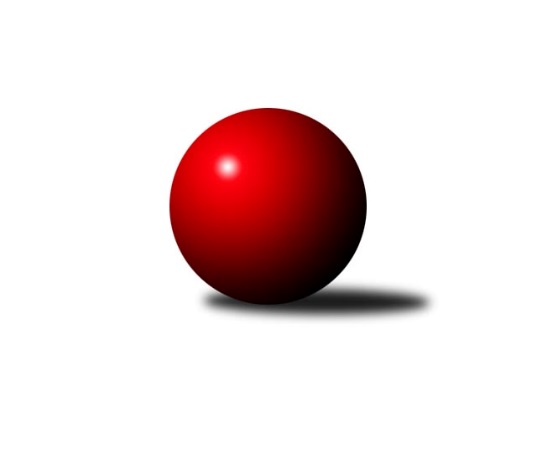 Č.1Ročník 2023/2024	12.5.2024 Severomoravská divize 2023/2024Statistika 1. kolaTabulka družstev:		družstvo	záp	výh	rem	proh	skore	sety	průměr	body	plné	dorážka	chyby	1.	SKK Jeseník ˝A˝	1	1	0	0	8.0 : 0.0 	(11.0 : 1.0)	2884	2	1888	996	21	2.	TJ Tatran Litovel ˝A˝	1	1	0	0	7.0 : 1.0 	(8.0 : 4.0)	2805	2	1873	932	23	3.	TJ Prostějov ˝A˝	1	1	0	0	7.0 : 1.0 	(8.0 : 4.0)	2795	2	1910	885	30	4.	Sokol Přemyslovice ˝B˝	1	1	0	0	7.0 : 1.0 	(7.5 : 4.5)	2542	2	1765	777	33	5.	TJ Odry ˝B˝	1	1	0	0	6.0 : 2.0 	(8.0 : 4.0)	2544	2	1752	792	36	6.	TJ Michálkovice ˝A˝	1	1	0	0	6.0 : 2.0 	(8.0 : 4.0)	2465	2	1680	785	35	7.	TJ Sokol Sedlnice ˝A˝	1	0	0	1	2.0 : 6.0 	(4.0 : 8.0)	2496	0	1738	758	32	8.	TJ Sokol Dobroslavice ˝A˝	1	0	0	1	2.0 : 6.0 	(4.0 : 8.0)	2345	0	1665	680	44	9.	TJ Sokol Bohumín ˝B˝	1	0	0	1	1.0 : 7.0 	(4.5 : 7.5)	2426	0	1721	705	52	10.	TJ Horní Benešov ˝B˝	1	0	0	1	1.0 : 7.0 	(4.0 : 8.0)	2667	0	1829	838	49	11.	KK Šumperk ˝B˝	1	0	0	1	1.0 : 7.0 	(4.0 : 8.0)	2633	0	1832	801	54	12.	SKK Ostrava ˝A˝	1	0	0	1	0.0 : 8.0 	(1.0 : 11.0)	2584	0	1763	821	33Tabulka doma:		družstvo	záp	výh	rem	proh	skore	sety	průměr	body	maximum	minimum	1.	SKK Jeseník ˝A˝	1	1	0	0	8.0 : 0.0 	(11.0 : 1.0)	2884	2	2884	2884	2.	TJ Tatran Litovel ˝A˝	1	1	0	0	7.0 : 1.0 	(8.0 : 4.0)	2805	2	2805	2805	3.	TJ Prostějov ˝A˝	1	1	0	0	7.0 : 1.0 	(8.0 : 4.0)	2795	2	2795	2795	4.	Sokol Přemyslovice ˝B˝	1	1	0	0	7.0 : 1.0 	(7.5 : 4.5)	2542	2	2542	2542	5.	TJ Michálkovice ˝A˝	1	1	0	0	6.0 : 2.0 	(8.0 : 4.0)	2465	2	2465	2465	6.	TJ Sokol Bohumín ˝B˝	0	0	0	0	0.0 : 0.0 	(0.0 : 0.0)	0	0	0	0	7.	TJ Odry ˝B˝	0	0	0	0	0.0 : 0.0 	(0.0 : 0.0)	0	0	0	0	8.	TJ Sokol Dobroslavice ˝A˝	0	0	0	0	0.0 : 0.0 	(0.0 : 0.0)	0	0	0	0	9.	TJ Horní Benešov ˝B˝	0	0	0	0	0.0 : 0.0 	(0.0 : 0.0)	0	0	0	0	10.	SKK Ostrava ˝A˝	0	0	0	0	0.0 : 0.0 	(0.0 : 0.0)	0	0	0	0	11.	KK Šumperk ˝B˝	0	0	0	0	0.0 : 0.0 	(0.0 : 0.0)	0	0	0	0	12.	TJ Sokol Sedlnice ˝A˝	1	0	0	1	2.0 : 6.0 	(4.0 : 8.0)	2496	0	2496	2496Tabulka venku:		družstvo	záp	výh	rem	proh	skore	sety	průměr	body	maximum	minimum	1.	TJ Odry ˝B˝	1	1	0	0	6.0 : 2.0 	(8.0 : 4.0)	2544	2	2544	2544	2.	TJ Prostějov ˝A˝	0	0	0	0	0.0 : 0.0 	(0.0 : 0.0)	0	0	0	0	3.	SKK Jeseník ˝A˝	0	0	0	0	0.0 : 0.0 	(0.0 : 0.0)	0	0	0	0	4.	TJ Sokol Sedlnice ˝A˝	0	0	0	0	0.0 : 0.0 	(0.0 : 0.0)	0	0	0	0	5.	Sokol Přemyslovice ˝B˝	0	0	0	0	0.0 : 0.0 	(0.0 : 0.0)	0	0	0	0	6.	TJ Tatran Litovel ˝A˝	0	0	0	0	0.0 : 0.0 	(0.0 : 0.0)	0	0	0	0	7.	TJ Michálkovice ˝A˝	0	0	0	0	0.0 : 0.0 	(0.0 : 0.0)	0	0	0	0	8.	TJ Sokol Dobroslavice ˝A˝	1	0	0	1	2.0 : 6.0 	(4.0 : 8.0)	2345	0	2345	2345	9.	TJ Sokol Bohumín ˝B˝	1	0	0	1	1.0 : 7.0 	(4.5 : 7.5)	2426	0	2426	2426	10.	TJ Horní Benešov ˝B˝	1	0	0	1	1.0 : 7.0 	(4.0 : 8.0)	2667	0	2667	2667	11.	KK Šumperk ˝B˝	1	0	0	1	1.0 : 7.0 	(4.0 : 8.0)	2633	0	2633	2633	12.	SKK Ostrava ˝A˝	1	0	0	1	0.0 : 8.0 	(1.0 : 11.0)	2584	0	2584	2584Tabulka podzimní části:		družstvo	záp	výh	rem	proh	skore	sety	průměr	body	doma	venku	1.	SKK Jeseník ˝A˝	1	1	0	0	8.0 : 0.0 	(11.0 : 1.0)	2884	2 	1 	0 	0 	0 	0 	0	2.	TJ Tatran Litovel ˝A˝	1	1	0	0	7.0 : 1.0 	(8.0 : 4.0)	2805	2 	1 	0 	0 	0 	0 	0	3.	TJ Prostějov ˝A˝	1	1	0	0	7.0 : 1.0 	(8.0 : 4.0)	2795	2 	1 	0 	0 	0 	0 	0	4.	Sokol Přemyslovice ˝B˝	1	1	0	0	7.0 : 1.0 	(7.5 : 4.5)	2542	2 	1 	0 	0 	0 	0 	0	5.	TJ Odry ˝B˝	1	1	0	0	6.0 : 2.0 	(8.0 : 4.0)	2544	2 	0 	0 	0 	1 	0 	0	6.	TJ Michálkovice ˝A˝	1	1	0	0	6.0 : 2.0 	(8.0 : 4.0)	2465	2 	1 	0 	0 	0 	0 	0	7.	TJ Sokol Sedlnice ˝A˝	1	0	0	1	2.0 : 6.0 	(4.0 : 8.0)	2496	0 	0 	0 	1 	0 	0 	0	8.	TJ Sokol Dobroslavice ˝A˝	1	0	0	1	2.0 : 6.0 	(4.0 : 8.0)	2345	0 	0 	0 	0 	0 	0 	1	9.	TJ Sokol Bohumín ˝B˝	1	0	0	1	1.0 : 7.0 	(4.5 : 7.5)	2426	0 	0 	0 	0 	0 	0 	1	10.	TJ Horní Benešov ˝B˝	1	0	0	1	1.0 : 7.0 	(4.0 : 8.0)	2667	0 	0 	0 	0 	0 	0 	1	11.	KK Šumperk ˝B˝	1	0	0	1	1.0 : 7.0 	(4.0 : 8.0)	2633	0 	0 	0 	0 	0 	0 	1	12.	SKK Ostrava ˝A˝	1	0	0	1	0.0 : 8.0 	(1.0 : 11.0)	2584	0 	0 	0 	0 	0 	0 	1Tabulka jarní části:		družstvo	záp	výh	rem	proh	skore	sety	průměr	body	doma	venku	1.	TJ Sokol Bohumín ˝B˝	0	0	0	0	0.0 : 0.0 	(0.0 : 0.0)	0	0 	0 	0 	0 	0 	0 	0 	2.	TJ Odry ˝B˝	0	0	0	0	0.0 : 0.0 	(0.0 : 0.0)	0	0 	0 	0 	0 	0 	0 	0 	3.	TJ Prostějov ˝A˝	0	0	0	0	0.0 : 0.0 	(0.0 : 0.0)	0	0 	0 	0 	0 	0 	0 	0 	4.	TJ Sokol Sedlnice ˝A˝	0	0	0	0	0.0 : 0.0 	(0.0 : 0.0)	0	0 	0 	0 	0 	0 	0 	0 	5.	TJ Michálkovice ˝A˝	0	0	0	0	0.0 : 0.0 	(0.0 : 0.0)	0	0 	0 	0 	0 	0 	0 	0 	6.	SKK Jeseník ˝A˝	0	0	0	0	0.0 : 0.0 	(0.0 : 0.0)	0	0 	0 	0 	0 	0 	0 	0 	7.	TJ Sokol Dobroslavice ˝A˝	0	0	0	0	0.0 : 0.0 	(0.0 : 0.0)	0	0 	0 	0 	0 	0 	0 	0 	8.	TJ Tatran Litovel ˝A˝	0	0	0	0	0.0 : 0.0 	(0.0 : 0.0)	0	0 	0 	0 	0 	0 	0 	0 	9.	TJ Horní Benešov ˝B˝	0	0	0	0	0.0 : 0.0 	(0.0 : 0.0)	0	0 	0 	0 	0 	0 	0 	0 	10.	Sokol Přemyslovice ˝B˝	0	0	0	0	0.0 : 0.0 	(0.0 : 0.0)	0	0 	0 	0 	0 	0 	0 	0 	11.	SKK Ostrava ˝A˝	0	0	0	0	0.0 : 0.0 	(0.0 : 0.0)	0	0 	0 	0 	0 	0 	0 	0 	12.	KK Šumperk ˝B˝	0	0	0	0	0.0 : 0.0 	(0.0 : 0.0)	0	0 	0 	0 	0 	0 	0 	0 Zisk bodů pro družstvo:		jméno hráče	družstvo	body	zápasy	v %	dílčí body	sety	v %	1.	Jaromíra Smejkalová 	SKK Jeseník ˝A˝ 	1	/	1	(100%)	2	/	2	(100%)	2.	Václav Smejkal 	SKK Jeseník ˝A˝ 	1	/	1	(100%)	2	/	2	(100%)	3.	Daniel Ševčík st.	TJ Odry ˝B˝ 	1	/	1	(100%)	2	/	2	(100%)	4.	Jiří Fárek 	SKK Jeseník ˝A˝ 	1	/	1	(100%)	2	/	2	(100%)	5.	Miroslav Vala 	SKK Jeseník ˝A˝ 	1	/	1	(100%)	2	/	2	(100%)	6.	Miroslav Ondrouch 	Sokol Přemyslovice ˝B˝ 	1	/	1	(100%)	2	/	2	(100%)	7.	Michal Oščádal 	Sokol Přemyslovice ˝B˝ 	1	/	1	(100%)	2	/	2	(100%)	8.	Lukáš Modlitba 	TJ Sokol Bohumín ˝B˝ 	1	/	1	(100%)	2	/	2	(100%)	9.	Jan Pernica 	TJ Prostějov ˝A˝ 	1	/	1	(100%)	2	/	2	(100%)	10.	Michal Smejkal 	SKK Jeseník ˝A˝ 	1	/	1	(100%)	2	/	2	(100%)	11.	Michaela Tobolová 	TJ Sokol Sedlnice ˝A˝ 	1	/	1	(100%)	2	/	2	(100%)	12.	Jiří Řepecký 	TJ Michálkovice ˝A˝ 	1	/	1	(100%)	2	/	2	(100%)	13.	Karel Šnajdárek 	TJ Odry ˝B˝ 	1	/	1	(100%)	2	/	2	(100%)	14.	Josef Matušek 	TJ Horní Benešov ˝B˝ 	1	/	1	(100%)	2	/	2	(100%)	15.	Martin Ščerba 	TJ Michálkovice ˝A˝ 	1	/	1	(100%)	2	/	2	(100%)	16.	Kamil Axmann 	TJ Tatran Litovel ˝A˝ 	1	/	1	(100%)	2	/	2	(100%)	17.	Jana Frydrychová 	TJ Odry ˝B˝ 	1	/	1	(100%)	2	/	2	(100%)	18.	Václav Kovařík 	TJ Prostějov ˝A˝ 	1	/	1	(100%)	2	/	2	(100%)	19.	Miroslav Sigmund 	TJ Tatran Litovel ˝A˝ 	1	/	1	(100%)	2	/	2	(100%)	20.	Miroslav Talášek 	TJ Tatran Litovel ˝A˝ 	1	/	1	(100%)	2	/	2	(100%)	21.	Ondřej Smékal 	Sokol Přemyslovice ˝B˝ 	1	/	1	(100%)	1.5	/	2	(75%)	22.	Michal Zych 	TJ Michálkovice ˝A˝ 	1	/	1	(100%)	1	/	2	(50%)	23.	Lukáš Vybíral 	Sokol Přemyslovice ˝B˝ 	1	/	1	(100%)	1	/	2	(50%)	24.	Max Trunečka 	TJ Prostějov ˝A˝ 	1	/	1	(100%)	1	/	2	(50%)	25.	Jiří Čamek 	TJ Tatran Litovel ˝A˝ 	1	/	1	(100%)	1	/	2	(50%)	26.	Jakub Mokoš 	TJ Tatran Litovel ˝A˝ 	1	/	1	(100%)	1	/	2	(50%)	27.	Jaroslav Sedlář 	KK Šumperk ˝B˝ 	1	/	1	(100%)	1	/	2	(50%)	28.	Bronislav Diviš 	TJ Prostějov ˝A˝ 	1	/	1	(100%)	1	/	2	(50%)	29.	Aleš Čapka 	TJ Prostějov ˝A˝ 	1	/	1	(100%)	1	/	2	(50%)	30.	Stanislava Ovšáková 	TJ Odry ˝B˝ 	1	/	1	(100%)	1	/	2	(50%)	31.	Jiří Vrba 	SKK Jeseník ˝A˝ 	1	/	1	(100%)	1	/	2	(50%)	32.	Martin Třečák 	TJ Sokol Dobroslavice ˝A˝ 	1	/	1	(100%)	1	/	2	(50%)	33.	Josef Linhart 	TJ Michálkovice ˝A˝ 	1	/	1	(100%)	1	/	2	(50%)	34.	Jan Stuchlík 	TJ Sokol Sedlnice ˝A˝ 	1	/	1	(100%)	1	/	2	(50%)	35.	Václav Rábl 	TJ Sokol Dobroslavice ˝A˝ 	1	/	1	(100%)	1	/	2	(50%)	36.	Milan Janyška 	TJ Sokol Sedlnice ˝A˝ 	0	/	1	(0%)	1	/	2	(50%)	37.	Adam Vejmola 	KK Šumperk ˝B˝ 	0	/	1	(0%)	1	/	2	(50%)	38.	Patrik Vémola 	KK Šumperk ˝B˝ 	0	/	1	(0%)	1	/	2	(50%)	39.	Milan Vymazal 	KK Šumperk ˝B˝ 	0	/	1	(0%)	1	/	2	(50%)	40.	René Gazdík 	TJ Sokol Dobroslavice ˝A˝ 	0	/	1	(0%)	1	/	2	(50%)	41.	Karel Ridl 	TJ Sokol Dobroslavice ˝A˝ 	0	/	1	(0%)	1	/	2	(50%)	42.	Peter Dankovič 	TJ Horní Benešov ˝B˝ 	0	/	1	(0%)	1	/	2	(50%)	43.	Miloslav Petrů 	TJ Horní Benešov ˝B˝ 	0	/	1	(0%)	1	/	2	(50%)	44.	Petr Řepecký 	TJ Michálkovice ˝A˝ 	0	/	1	(0%)	1	/	2	(50%)	45.	Petr Řepecký 	TJ Michálkovice ˝A˝ 	0	/	1	(0%)	1	/	2	(50%)	46.	Stanislav Ovšák 	TJ Odry ˝B˝ 	0	/	1	(0%)	1	/	2	(50%)	47.	Karel Zubalík 	TJ Prostějov ˝A˝ 	0	/	1	(0%)	1	/	2	(50%)	48.	Miroslav Pytel 	SKK Ostrava ˝A˝ 	0	/	1	(0%)	1	/	2	(50%)	49.	Vladimír Sládek 	TJ Sokol Bohumín ˝B˝ 	0	/	1	(0%)	1	/	2	(50%)	50.	Hana Zaškolná 	TJ Sokol Bohumín ˝B˝ 	0	/	1	(0%)	1	/	2	(50%)	51.	Václav Kladiva 	TJ Sokol Bohumín ˝B˝ 	0	/	1	(0%)	0.5	/	2	(25%)	52.	Jiří Trnka 	SKK Ostrava ˝A˝ 	0	/	1	(0%)	0	/	2	(0%)	53.	Michal Blinka 	SKK Ostrava ˝A˝ 	0	/	1	(0%)	0	/	2	(0%)	54.	Vladimír Korta 	SKK Ostrava ˝A˝ 	0	/	1	(0%)	0	/	2	(0%)	55.	Jiří Madecký 	TJ Odry ˝B˝ 	0	/	1	(0%)	0	/	2	(0%)	56.	Jan Janák 	TJ Horní Benešov ˝B˝ 	0	/	1	(0%)	0	/	2	(0%)	57.	Karel Meissel 	Sokol Přemyslovice ˝B˝ 	0	/	1	(0%)	0	/	2	(0%)	58.	Ladislav Petr 	TJ Sokol Sedlnice ˝A˝ 	0	/	1	(0%)	0	/	2	(0%)	59.	Petr Dankovič 	TJ Horní Benešov ˝B˝ 	0	/	1	(0%)	0	/	2	(0%)	60.	Karel Kuchař 	TJ Sokol Dobroslavice ˝A˝ 	0	/	1	(0%)	0	/	2	(0%)	61.	Jakub Dankovič 	TJ Horní Benešov ˝B˝ 	0	/	1	(0%)	0	/	2	(0%)	62.	Štefan Dendis 	TJ Sokol Bohumín ˝B˝ 	0	/	1	(0%)	0	/	2	(0%)	63.	Lumír Kocián 	TJ Sokol Dobroslavice ˝A˝ 	0	/	1	(0%)	0	/	2	(0%)	64.	Jiří Petr 	TJ Sokol Sedlnice ˝A˝ 	0	/	1	(0%)	0	/	2	(0%)	65.	Miroslav Složil 	SKK Ostrava ˝A˝ 	0	/	1	(0%)	0	/	2	(0%)	66.	Renáta Janyšková 	TJ Sokol Sedlnice ˝A˝ 	0	/	1	(0%)	0	/	2	(0%)	67.	René Kaňák 	KK Šumperk ˝B˝ 	0	/	1	(0%)	0	/	2	(0%)	68.	Radek Foltýn 	SKK Ostrava ˝A˝ 	0	/	1	(0%)	0	/	2	(0%)	69.	Miroslav Smrčka 	KK Šumperk ˝B˝ 	0	/	1	(0%)	0	/	2	(0%)	70.	Libor Krajčí 	TJ Sokol Bohumín ˝B˝ 	0	/	1	(0%)	0	/	2	(0%)	71.	Stanislav Brosinger 	TJ Tatran Litovel ˝A˝ 	0	/	1	(0%)	0	/	2	(0%)Průměry na kuželnách:		kuželna	průměr	plné	dorážka	chyby	výkon na hráče	1.	SKK Jeseník, 1-4	2734	1825	908	27.0	(455.7)	2.	TJ  Prostějov, 1-4	2725	1861	864	39.0	(454.2)	3.	TJ Sokol Sedlnice, 1-2	2520	1745	775	34.0	(420.0)	4.	Sokol Přemyslovice, 1-4	2484	1743	741	42.5	(414.0)	5.	TJ Michalkovice, 1-2	2405	1672	732	39.5	(400.8)Nejlepší výkony na kuželnách:SKK Jeseník, 1-4SKK Jeseník ˝A˝	2884	1. kolo	Michal Smejkal 	SKK Jeseník ˝A˝	502	1. koloSKK Ostrava ˝A˝	2584	1. kolo	Miroslav Vala 	SKK Jeseník ˝A˝	493	1. kolo		. kolo	Jaromíra Smejkalová 	SKK Jeseník ˝A˝	490	1. kolo		. kolo	Václav Smejkal 	SKK Jeseník ˝A˝	480	1. kolo		. kolo	Jiří Fárek 	SKK Jeseník ˝A˝	472	1. kolo		. kolo	Jiří Trnka 	SKK Ostrava ˝A˝	451	1. kolo		. kolo	Jiří Vrba 	SKK Jeseník ˝A˝	447	1. kolo		. kolo	Michal Blinka 	SKK Ostrava ˝A˝	436	1. kolo		. kolo	Miroslav Pytel 	SKK Ostrava ˝A˝	435	1. kolo		. kolo	Vladimír Korta 	SKK Ostrava ˝A˝	431	1. koloTJ  Prostějov, 1-4TJ Tatran Litovel ˝A˝	2805	1. kolo	Josef Matušek 	TJ Horní Benešov ˝B˝	510	1. koloTJ Prostějov ˝A˝	2795	1. kolo	Kamil Axmann 	TJ Tatran Litovel ˝A˝	505	1. koloTJ Horní Benešov ˝B˝	2667	1. kolo	Miroslav Talášek 	TJ Tatran Litovel ˝A˝	487	1. koloKK Šumperk ˝B˝	2633	1. kolo	Václav Kovařík 	TJ Prostějov ˝A˝	486	1. kolo		. kolo	Jakub Mokoš 	TJ Tatran Litovel ˝A˝	484	1. kolo		. kolo	Max Trunečka 	TJ Prostějov ˝A˝	481	1. kolo		. kolo	Miloslav Petrů 	TJ Horní Benešov ˝B˝	476	1. kolo		. kolo	Jan Pernica 	TJ Prostějov ˝A˝	475	1. kolo		. kolo	Jiří Čamek 	TJ Tatran Litovel ˝A˝	466	1. kolo		. kolo	Jaroslav Sedlář 	KK Šumperk ˝B˝	465	1. koloTJ Sokol Sedlnice, 1-2TJ Odry ˝B˝	2544	1. kolo	Stanislava Ovšáková 	TJ Odry ˝B˝	456	1. koloTJ Sokol Sedlnice ˝A˝	2496	1. kolo	Karel Šnajdárek 	TJ Odry ˝B˝	452	1. kolo		. kolo	Milan Janyška 	TJ Sokol Sedlnice ˝A˝	435	1. kolo		. kolo	Daniel Ševčík st.	TJ Odry ˝B˝	431	1. kolo		. kolo	Michaela Tobolová 	TJ Sokol Sedlnice ˝A˝	420	1. kolo		. kolo	Ladislav Petr 	TJ Sokol Sedlnice ˝A˝	417	1. kolo		. kolo	Jana Frydrychová 	TJ Odry ˝B˝	416	1. kolo		. kolo	Jan Stuchlík 	TJ Sokol Sedlnice ˝A˝	412	1. kolo		. kolo	Jiří Petr 	TJ Sokol Sedlnice ˝A˝	410	1. kolo		. kolo	Stanislav Ovšák 	TJ Odry ˝B˝	403	1. koloSokol Přemyslovice, 1-4Sokol Přemyslovice ˝B˝	2542	1. kolo	Lukáš Vybíral 	Sokol Přemyslovice ˝B˝	467	1. koloTJ Sokol Bohumín ˝B˝	2426	1. kolo	Miroslav Ondrouch 	Sokol Přemyslovice ˝B˝	455	1. kolo		. kolo	Lukáš Modlitba 	TJ Sokol Bohumín ˝B˝	434	1. kolo		. kolo	Michal Oščádal 	Sokol Přemyslovice ˝B˝	433	1. kolo		. kolo	Libor Krajčí 	TJ Sokol Bohumín ˝B˝	425	1. kolo		. kolo	Karel Meissel 	Sokol Přemyslovice ˝B˝	415	1. kolo		. kolo	Hana Zaškolná 	TJ Sokol Bohumín ˝B˝	407	1. kolo		. kolo	Ondřej Smékal 	Sokol Přemyslovice ˝B˝	400	1. kolo		. kolo	Václav Kladiva 	TJ Sokol Bohumín ˝B˝	397	1. kolo		. kolo	Štefan Dendis 	TJ Sokol Bohumín ˝B˝	393	1. koloTJ Michalkovice, 1-2TJ Michálkovice ˝A˝	2465	1. kolo	Michal Zych 	TJ Michálkovice ˝A˝	444	1. koloTJ Sokol Dobroslavice ˝A˝	2345	1. kolo	Jiří Řepecký 	TJ Michálkovice ˝A˝	440	1. kolo		. kolo	Václav Rábl 	TJ Sokol Dobroslavice ˝A˝	424	1. kolo		. kolo	Karel Ridl 	TJ Sokol Dobroslavice ˝A˝	403	1. kolo		. kolo	Petr Řepecký 	TJ Michálkovice ˝A˝	402	1. kolo		. kolo	Martin Ščerba 	TJ Michálkovice ˝A˝	400	1. kolo		. kolo	Josef Linhart 	TJ Michálkovice ˝A˝	398	1. kolo		. kolo	Lumír Kocián 	TJ Sokol Dobroslavice ˝A˝	397	1. kolo		. kolo	René Gazdík 	TJ Sokol Dobroslavice ˝A˝	396	1. kolo		. kolo	Martin Třečák 	TJ Sokol Dobroslavice ˝A˝	389	1. koloČetnost výsledků:	8.0 : 0.0	1x	7.0 : 1.0	3x	6.0 : 2.0	1x	2.0 : 6.0	1x